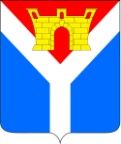 АДМИНИСТРАЦИЯ УСТЬ-ЛАБИНСКОГО ГОРОДСКОГО ПОСЕЛЕНИЯУСТЬ-ЛАБИНСКОГО РАЙОНАПОСТАНОВЛЕНИЕот 27.07.2020							                              № 469		город Усть-ЛабинскОб ограничении дорожного движения транспортных средств поулице Крымской (на перегоне между ул. Терской и ул. Центральной) в городе Усть-ЛабинскеВ соответствии с Федеральным законом от 10 декабря 1995 года              № 196 - ФЗ «О безопасности дорожного движения», руководствуясь статьями 7 и 14 Федерального закона от 6 октября 2003 года № 131-ФЗ «Об общих принципах организации местного самоуправления в Российской Федерации», в целях обеспечения безопасности дорожного движения в период проведения работ по газоснабжению домовладения по улице Крымской (на перегоне между ул. Терской и ул. Центральной) в городе Усть-Лабинске,  п о с т а н о в л я ю:1. Ограничить дорожное движение транспортных средств по улице Крымской (на перегоне между ул. Терской и ул. Центральной) в городе Усть-Лабинске, с 27 июля 2020 года по 09 августа 2020 года.2. Рекомендовать ОМВД России по Усть-Лабинскому району (Артюков) обеспечить контроль за соблюдением Правил дорожного движения в рамках реализации мероприятий по ограничению дорожного движения по улице Крымской (на перегоне между ул. Терской и ул. Центральной) в городе Усть-Лабинске.3. Отделу по общим и организационным вопросам администрации Усть-Лабинского городского поселения Усть-Лабинского района (Владимирова) обнародовать настоящее постановление на официальном сайте администрации Усть-Лабинского городского поселения Усть-Лабинского района в сети «Интернет».4. Контроль за выполнением настоящего постановления возложить 
на заместителя главы Усть-Лабинского городского поселения Усть-Лабинского района В.А. Королева.5. Постановление вступает в силу на следующий день после его обнародования.ГлаваУсть-Лабинского городского поселенияУсть-Лабинского района                                                                 С.А.Гайнюченко